  NAEP Update: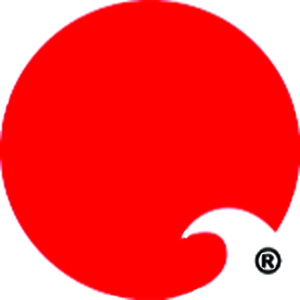 NAEP 2017 CONFERENCE REGISTRATION IS OPEN: Click HERE to Register Online Today!NAEP MARCH 8, 2017 WEBINAR - Environmental Practice in Flux: Transitioning to the Trump Administration NAEP Mar 8 2017 webinar-bill me  or  NAEP Mar 8 2017 webinar-credit card paymentThis month’s calendar is sponsored by: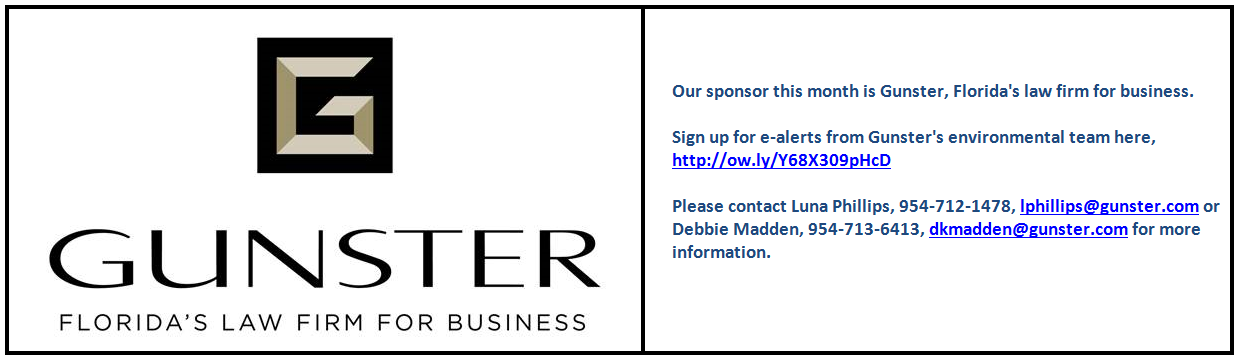 Other events going on in March – FWC Florida Shorebird Alliance free webinars:·         March 7: Webinar for new surveyors, 1-2pm.  Learn the basics of the Breeding Bird Protocol and how to enter surveys in the database.·         March 9: Webinar for rooftop monitors, 1-2pm.  Learn the basics of monitoring seabirds and shorebirds on rooftops.www.flshorebirdalliance.org/get-involved.aspx.Sunshine Week marks its 12th Anniversary!March 12th - 18th   2017Sunshine Week promotes open government and encourages the public to exercise its right to information.  In keeping with the spirit of the week, the Florida Department of Environmental Protection will offer training on the use of our records database, Oculus. Training will include navigating the Information Portal and searching our online records repositories for documents.If you are interested in learning more about Oculus, please send an e-mail to Cathy.Rodriguez@dep.state.fl.us with the number of people in your party, the days of the week that you will be available for training and whether you are interested in beginner’s training or an advanced Oculus course.  Training will be held at the Florida Department of Environmental Protection’s Southwest District office located at 13051 N. Telecom Parkway Temple Terrace, Florida 33637.  Please contact Cathy Rodriguez for more information: Cathy.Rodriguez@dep.state.fl.us or call 813-470-5714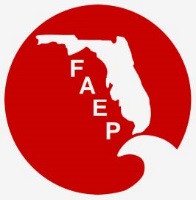 UPCOMING FAEP CHAPTER MEETINGS   MARCH 2017 UPCOMING FAEP CHAPTER MEETINGS   MARCH 2017 UPCOMING FAEP CHAPTER MEETINGS   MARCH 2017 UPCOMING FAEP CHAPTER MEETINGS   MARCH 2017 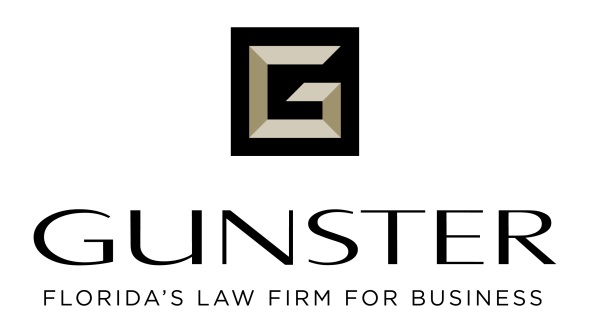 ChapterEventEventSpeaker/AffiliationDate and TimeLocationLocationContactContactCentralNetworking Social - Oyster Drilling Event'Networking Social - Oyster Drilling Event'Thurs, Mar 235:30 pm – 8:00 pmReel Fish Coastal Kitchen + BarReel Fish Coastal Kitchen + BarRSVP toJennifer.Cummings@ocfl.net RSVP toJennifer.Cummings@ocfl.net NortheastMember Luncheon – Intro to CHMM and AHMPMember Luncheon – Intro to CHMM and AHMPChip Carwell, PE, CHMMThurs, Mar 1611:30 am – 1:00 pm Ed Ball Building, 1st Floor 214 N Hogan St.Jacksonville, FL 32202Ed Ball Building, 1st Floor 214 N Hogan St.Jacksonville, FL 32202RSVP tokeckert@mechlingeng.comRSVP tokeckert@mechlingeng.comNorthwestAnnual Award CeremonyAnnual Award CeremonyAwards include Lifetime Achievement and Environmental Professional of the Year Fri, Mar 105:30 pm – 9:00 pmThe Oar House
1000 S Pace Blvd
Pensacola, FL 32502The Oar House
1000 S Pace Blvd
Pensacola, FL 32502RSVP tochobbs@uwf.edu RSVP tochobbs@uwf.edu NorthwestMember Luncheon -  FFWCPS Review ProcessMember Luncheon -  FFWCPS Review ProcessKristal Walsh, Biological Scientist   Florida Fish and Wildlife, Office of Conservation Planning ServicesFri, Mar 1711:30 am – 1:00 pmInstitute of Human and Machine Cognition, PensacolaInstitute of Human and Machine Cognition, PensacolaRSVP tochobbs@uwf.edu RSVP tochobbs@uwf.edu SouthAnnual SymposiumAnnual SymposiumVariousFri, Mar 17Florida International University Biscayne Bay Kovens CenterFlorida International University Biscayne Bay Kovens CenterRSVP at www.SFAEP.orgSouthwestNetworking SocialNetworking SocialWed, Mar 155:30 pm – 7:30 pmBig Top Brewery6111 Porter Way, Sarasota, FloridaBig Top Brewery6111 Porter Way, Sarasota, FloridaRSVP to Arielle@thanaples.comTallahasseeMember Luncheon - Deepwater Horizon Oil SpillMember Luncheon - Deepwater Horizon Oil SpillDr. Jeff Chanton, FSU and  Phil Coram, FDEPWed, Mar 811:30 am – 1:00 pmBeef O’Brady’s1800 Thomasville RoadTallahassee, FL, 32303Beef O’Brady’s1800 Thomasville RoadTallahassee, FL, 32303RSVP to egates@genesisgroup.com   Tampa BayMember Luncheon – Hillsborough 100 Conservation ChallengeMember Luncheon – Hillsborough 100 Conservation ChallengeBetty Jo Tompkins,  Hillsborough County Soil and Water Conservation DistrictWed, Mar 1511:30 am – 1:00 pmBrio Tuscan Grille2223 North Westshore Blvd Tampa, FL 33607Brio Tuscan Grille2223 North Westshore Blvd Tampa, FL 33607RSVP totbaep@faep-fl.org Tampa BayNetworking SocialNetworking SocialThurs, Mar 235:00 pm – 8:00 pmFour Green Fields205 Platt Street, Tampa Four Green Fields205 Platt Street, Tampa RSVP totbaep@faep-fl.orgTreasure CoastTBATBA